Lampiran 12T-Tabel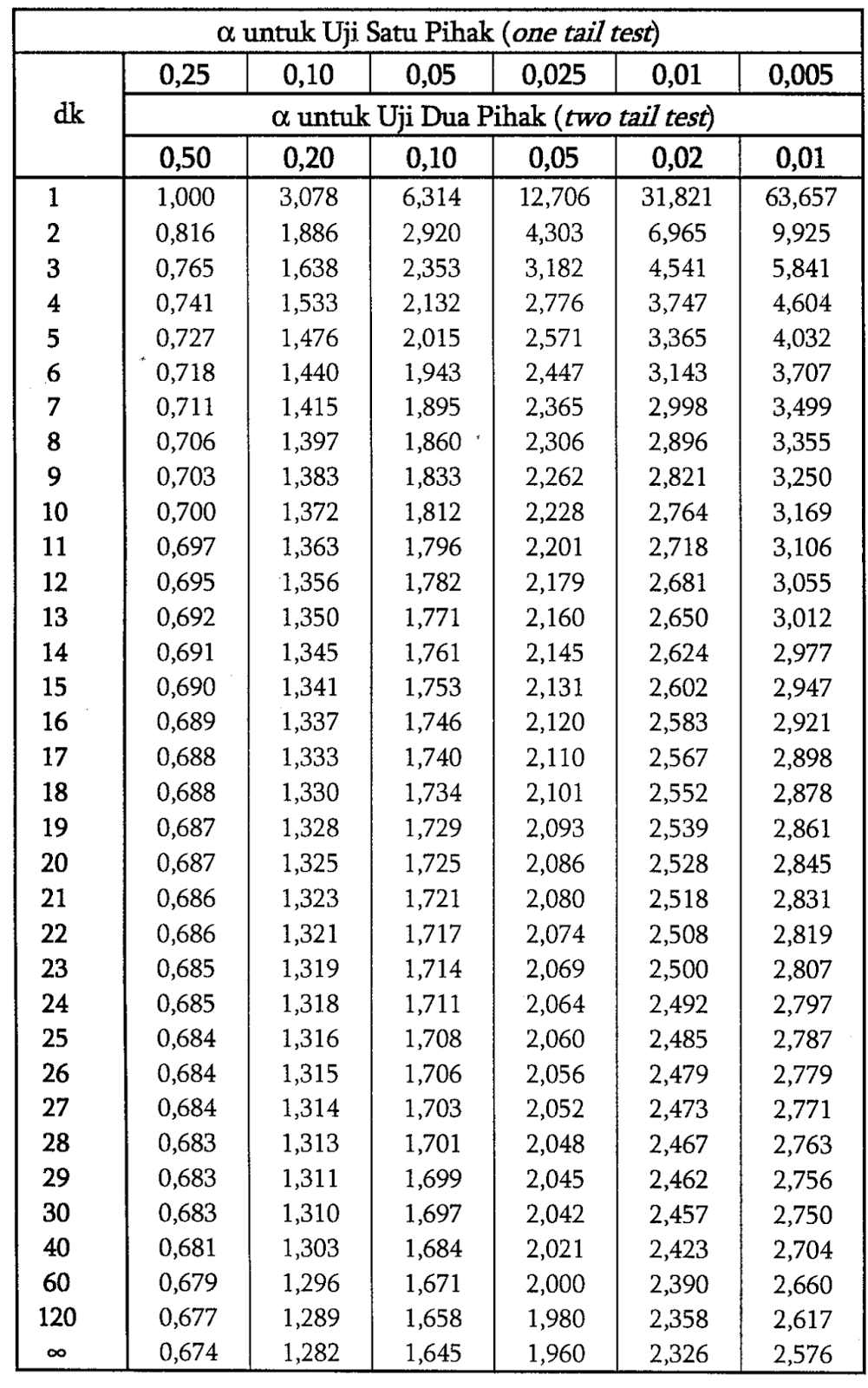 